1st Annual Chamber of Commerce Golf ClassicOctober 21, 2022 - Shotgun 9:30amCoyote Creek Golf Course    "EAGLE" SPONSOR - $1,200.00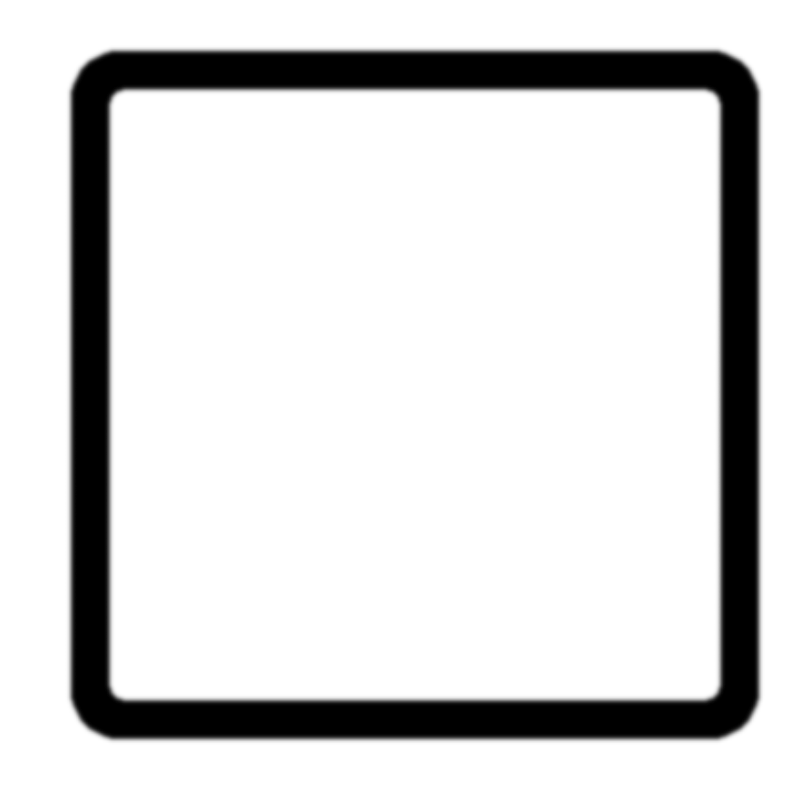 FOUR Players Entry FeesOne TEE SponsorName on Welcome Sign and Website    "BIRDIE" SPONSOR - $600.00ONE Player Entry FeeOne TEE SponsorName on Welcome Sign and Website      Beverage Cart Sponsor (2 Available)- $500.00    "TEE" SPONSOR ONLY - $250.00Name on WELCOME SIGN and WEBSITE - $150.00FOURSOME- $800.00 - Names of 4 Players 	SINGLE PLAYER - $200.00 Name 	DINNER TICKETS ONLY (no golf) - $65.00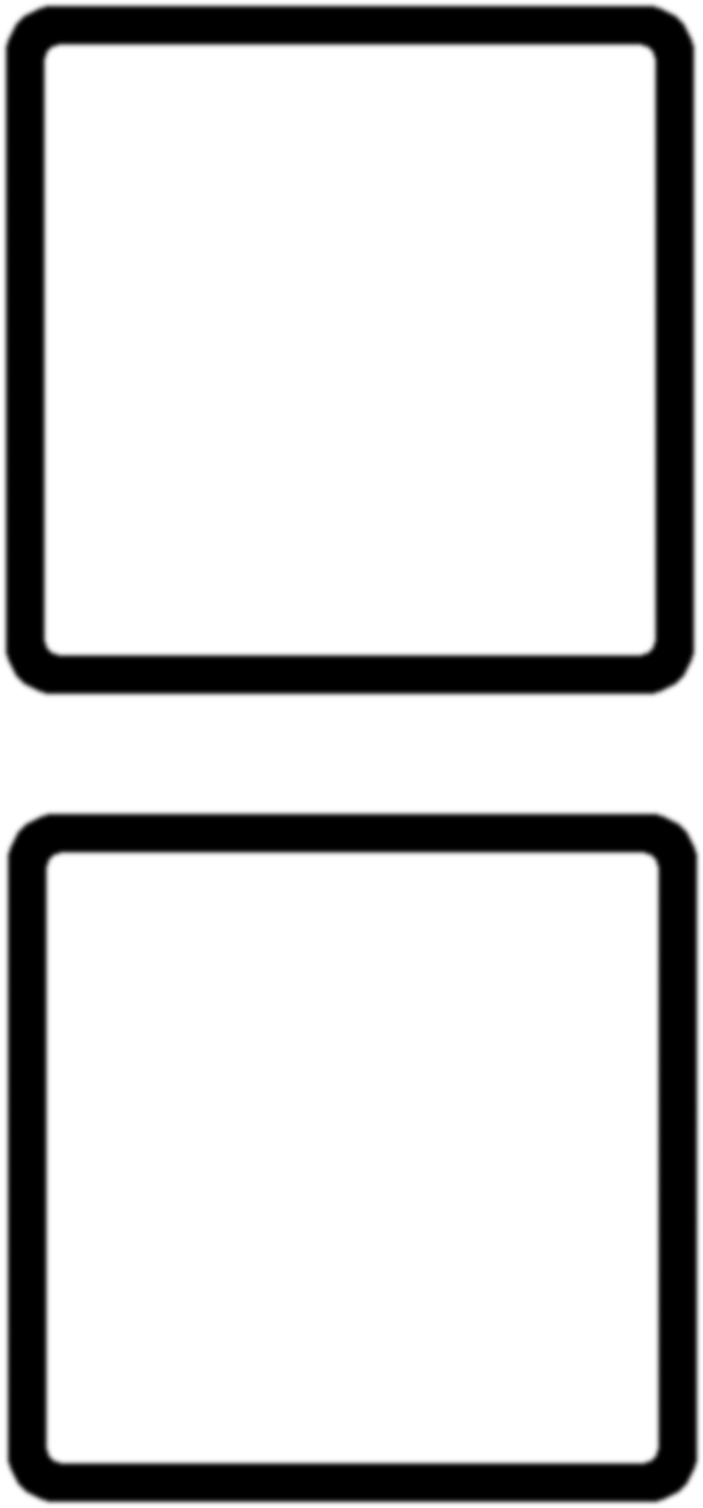 CREDIT CARD AUTHORIZATION FORMName as is appears on Card:	 Company Name:		 Card billing address	 City/ST/Zip	 Phone / Email		  Card #		Exp Date	CRV	(3 digit on back or 4 digit on front for AMEX)I authorize the Morgan Hill Chamber of Commerce to run my credit card in the amountof $	forSignature	FOR MORE INFORMATION CONTACT:Brooke Hoekstra at Brooke@morganhillchamber.org or 408-779-9444 17500 Depot Street #260, Morgan Hill, CA 95037